DayDaily English TaskWeekly Focus: OceansDaily Maths TaskWeekly Focus: Volume, Temperature and Time.Each day, try to complete a Fluency task from the bookletMusic Events DURHAM MUSIC LIVE!Other Subjects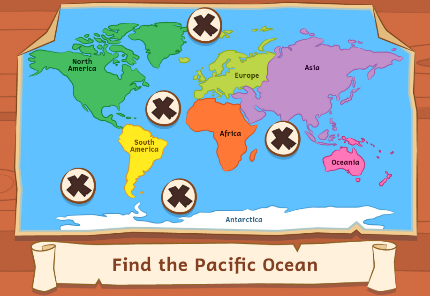 Y2 under the Sea Monday Daily Reading. Read online and complete your Accelerated Reader quizzes https://www.myon.co.uk/login/index.htmlSpellings : Week 2 Summer Spelling 2 Booklet spelling booklet. Days 1-5 (Spelling list is on back page.)This week we will continue with the MyOn Project as mentioned on Class Dojo.TTRockstars: https://ttrockstars.com/Topmarks:  Daily 10 Mixed Tables 2, 3, 5 and 10Mathletics Multiplication:  www.mathletics.co.uk  Link   LitresComplete sheetsWhole Class Singing – 13:30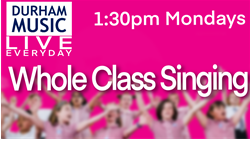  Science: 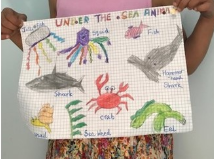 During our recent Science lessons, we found out about food chains.  Do some more work on Ocean food chains. Ocean Food Chain SongOcean Food Chains and Food WebsRead the PDF “Under the Sea Foodchains” Complete the separate activityResearch the food chain or food web of some sea creatures of your choiceTuesday Spellings : Week 2 Summer Spelling 2 Booklet spelling booklet. Days 1-5 (Spelling list is on back page.) This week we will continue with the MyOn Project as mentioned on Class Dojo.TTRockstars: https://ttrockstars.com/Topmarks:  Daily 10 Mixed Tables 2, 3, 5 and 10Mathletics:  www.mathletics.co.uk  Link2. TemperatureComplete sheetsTiny Fingers – 13:30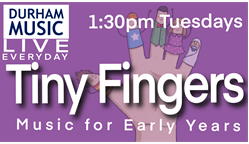 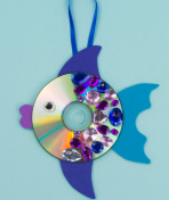  Art: Have some fun making your own sea creature by recycling old things from your home that you don’t need any more (Ask an adult first!!)  You could follow the instructions to make a fish from an old CD – or adapt this idea to create your own Shark or other creature! Wednesday Spellings : Week 2 Summer Spelling 2 Booklet spelling booklet. Days 1-5 (Spelling list is on back page.)This week we will continue with the MyOn Project as mentioned on Class Dojo.TTRockstars: https://ttrockstars.com/Topmarks:  Daily 10 Mixed Tables 2,5 and 10Mathletics:  www.mathletics.co.uk Link3.O'Clock and half past  Complete sheetsUkulele and Singing – 13:30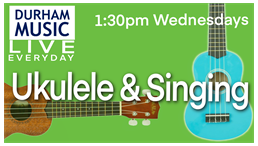 Mindfulness Have a relaxing time colouring some of the ocean pictures or completing the word search.  Thursday Spellings : Week 2 Summer Spelling 2 Booklet spelling booklet. Days 1-5 (Spelling list is on back page.)This week we will continue with the MyOn Project as mentioned on Class Dojo.Daily 10 Division 2,5, 10 Extension- choose 3 x tablesMathletics:  www.mathletics.co.ukLink 4. Quarter to and Quarter PastComplete sheetsRhythm and Musicianship 13:30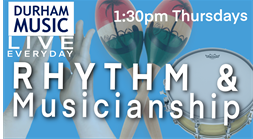 Computing Link : Think U Know PACK 6Try some activities from the 6th packUpload any work you’ve done to Class Dojo if you canUse this time to type up any work you’d like to show me on Class Dojo, if you want to. Friday Spelling Test. This week we will continue with the MyOn Project as mentioned on Class Dojo.Daily 10 Division 2,3, 5, 10 Mathletics:  Linkwww.mathletics.co.uk  Friday ChallengeLittle Fingers (for EYFS and KS1) – 13:30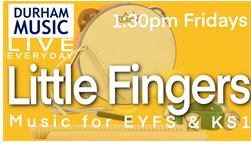 PEGet outdoors in the fresh air!  Go for a drive or a walk.  Go to the sea if you can! Les Mills BORN TO MOVE™ https://www.youtube.com/channel/UCJIZkpEAHfJ4kSkbkB8krDgGo Noodle https://www.youtube.com/user/GoNoodleGamesZumba with Dovydas https://www.youtube.com/channel/UCOjZigyo_fg2V7JdGwePSwg Super Movers https://www.bbc.co.uk/teach/supermoversAndy’s Wild Workouts (EYFS) https://www.bbc.co.uk/iplayer/episodes/p06tmmvz/andys-wild-workouts